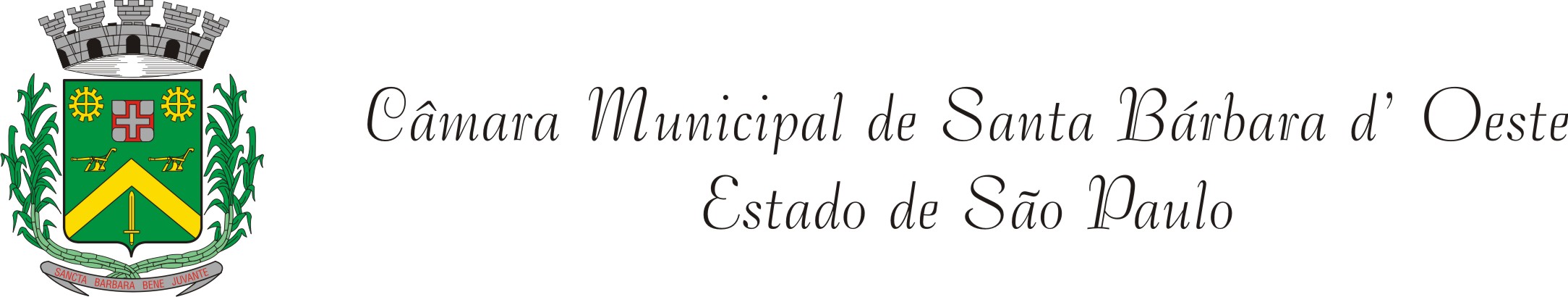 REQUERIMENTO Nº              607  /11DE INFORMAÇÕES“Com relação à disponibilização de funcionários para a Escola José Renato Pedroso, localizada no Bairro Parque do Lago”.Considerando-se que, este Vereador foi procurado por diversas mães de alunos, que relataram inúmeros problemas ocorridos na Escola “José Renato Pedroso” do Bairro Parque do Lago, em especial com relação à falta de funcionários;Considerando-se que, havia uma funcionária desempenhando seus trabalhos junto à secretaria da escola, mas, segundo informações, a mesma foi transferida, não vindo outra para substituí-la;Considerando-se que, houve a promessa do Secretário Municipal de Educação de que as escolas contariam com uma coordenadora pedagógica, e, segundo informações, referida escola ainda não foi contemplada, portanto, pede-se que seja designada tal servidora para a escola, eConsiderando-se, ainda, que há a necessidade de uma psicóloga para atendimento/acompanhamento das crianças de citada escola, devido a problemas constatados com crianças indisciplinadas e agressivas,REQUEIRO à Mesa, na forma regimental, depois de ouvido o Plenário, oficiar ao senhor Prefeito Municipal, solicitando-lhe as seguintes informações:1 - Procede todas as informações acima elencadas, as quais foram passadas por mães de alunos da referida escola?2 - Caso a resposta ao item anterior seja afirmativa, quais os motivos de ainda não terem sido tomadas as devidas providências?3 - Se a resposta ao item 1 for negativa, o que a Administração Municipal irá fazer para solucionar os problemas, agora que tem ciência da situação?4 – Há possibilidade de a Administração, junto à Secretaria Municipal de Educação, resolver essa demanda de funcionários, disponibilizando-os para a referida escola? Quando? Plenário “Dr. Tancredo Neves”, em 24 de agosto de 2011.DUCIMAR DE JESUS CARDOSO“Kadu Garçom”-Vereador-